Expenditure TransfersASMJC can assist clubs with fundraising events, trips and seed monies.  The following documents must be submitted to MJC Business Services three weeks prior to the date of the event/trip.A completed Expenditure Transfer Form (see the directions below).Student Government/Club minutes (budget breakdown must be attached).Agenda, Announcement, Flyer (only for on campus events and trips).Please use the following directions to complete the Expenditure Transfer Form (Page 7):Fiscal Year:  Enter the appropriate fiscal year.Date: Enter the current date.Prepared by: Enter the name of person preparing the form.Account Number: Enter the account number that you will be using for this transaction (make sure the account has sufficient funds to complete the request).Description: Provide a description that explains the requested transaction.Debit (Increases the Expenditure or Decreases the Revenue) Credit (Increases the Revenue or Decreases the Expense)         7.     Signatures: The Expenditure Transfer Form should be signed by the following Individuals:Club Advisor(If applicable)ASMJC President/Designee ASMJC Advisor ( a designated certificated employee) Vice President of Student ServicesIn addition:  A copy of the ASMJC  Senate minutes approving the expenditure transfer must be attached.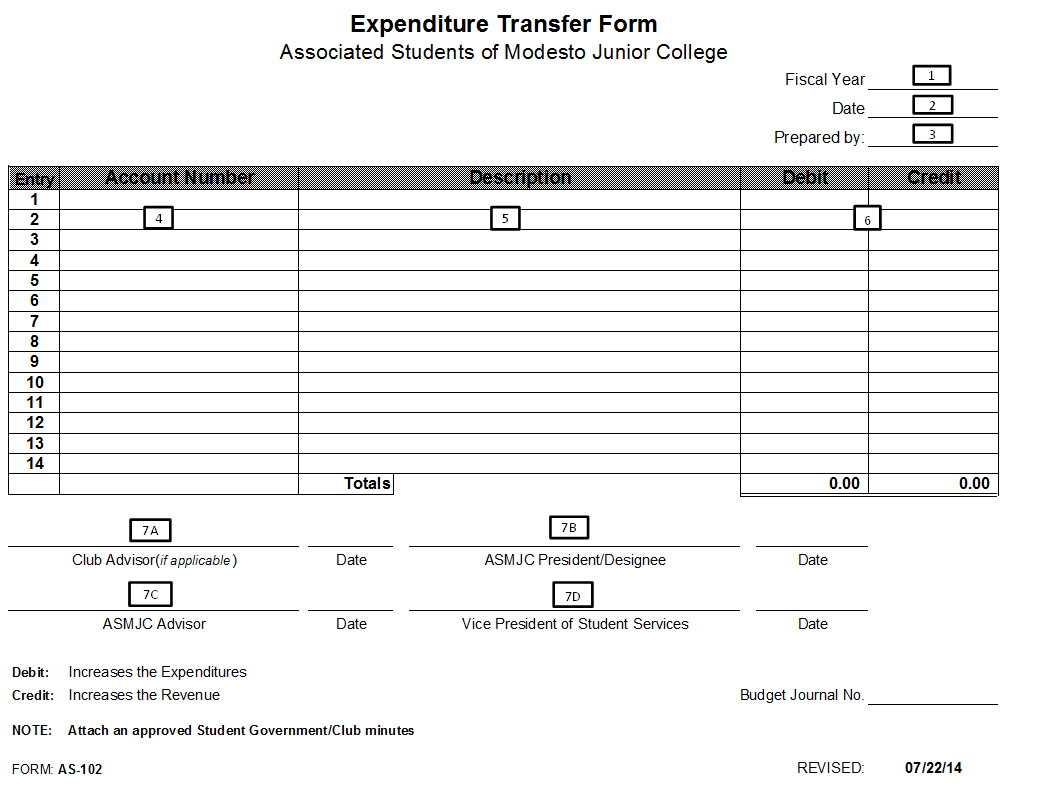 